Hazardous Materials OperationsSkill Sheets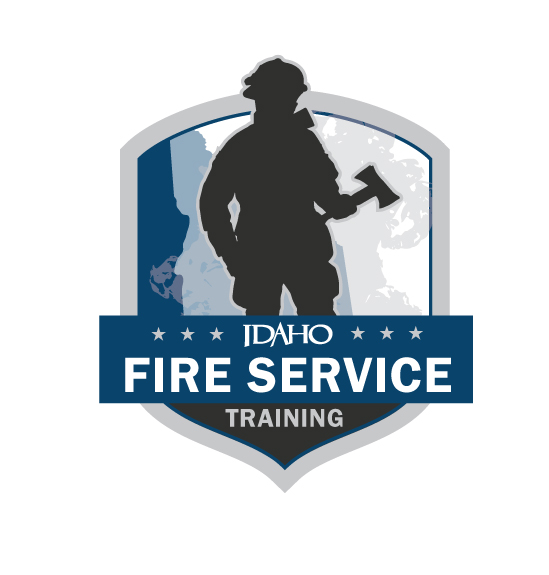 The following skills sheets are meant to be printed double-sided. This allows the candidate to view the instructions and description without viewing the steps. (REVISED 06/2024)Evaluators are the FST on-site representative for IFSAC skills exams and are responsible for evaluating a candidate’s ability to perform specific skills in a structured testing situation. In rare occasions where enough evaluators are not available, FST may approve an evaluator who participated in the training process, as long as they do not evaluate the subject(s) they taught.  Evaluators will only notify candidates of pass/fail status of a skill station if the candidate asks. All discussions between evaluators and the candidate about skill evaluations and scoring must be conducted after the candidate has completed the skill testing station, and in a location that will provide privacy from other candidates to ensure confidentiality. Evaluators complete the testing station skills sheets for each candidate and include any comments concerning the testing of the candidate and sign the skill sheet to affirm passing or failing of the skill by the candidate. Evaluators refer any problems or questions that develop during the testing process to the Lead Evaluator.This page was intentionally left blank.Hazardous Materials OperationsDetermine incident status Skill Sheet 1Hazardous Materials OperationsDetermine incident status Skill Sheet 1Evaluator/candidate comments: __________________________________________________________________________________________________________________________________________________________________________IFSAC Evaluator’s signature		             IFSAC EVALUATORS NAME - PRINTED						 I acknowledge NOT passing this skill station.Candidate’s signatureHazardous Materials OperationsIdentify containers and materialsSkill Sheet 2Hazardous Materials OperationsIdentify containers and materialsSkill Sheet 2Evaluator/candidate comments: __________________________________________________________________________________________________________________________________________________________________________IFSAC Evaluator’s signature		             IFSAC EVALUATORS NAME - PRINTED						 I acknowledge NOT passing this skill station.Candidate’s signatureHazardous Materials OperationsEmergency decontamination Skill Sheet 3Hazardous Materials OperationsEmergency decontamination Skill Sheet 3Evaluator/candidate comments: __________________________________________________________________________________________________________________________________________________________________________IFSAC Evaluator’s signature		             IFSAC EVALUATORS NAME - PRINTED						 I acknowledge NOT passing this skill station.Candidate’s signatureHazardous Materials OperationsTechnical decontaminationSkill Sheet 4 LOCAL VERIFICATION This form is to be kept in a retrievable format by the AHJ.Hazardous Materials OperationsTechnical decontaminationSkill Sheet 4 LOCAL VERIFICATION This form is to be kept in a retrievable format by the AHJ.AHJ Evaluator/candidate comments: __________________________________________________________________________________________________________________________________________________________________________AHJ’S signature				AHJ NAME - PRINTED						 I acknowledge NOT passing this skill station.Candidate’s signatureThis form is to be kept in a retrievable format by the AHJ.Hazardous Materials OperationsMass decontamination—AmbulatorySkill Sheet 5 LOCAL VERIFICATION This form is to be kept in a retrievable format by the AHJ.Hazardous Materials OperationsMass decontamination—AmbulatorySkill Sheet 5 LOCAL VERIFICATION This form is to be kept in a retrievable format by the AHJ.AHJ Evaluator/candidate comments: __________________________________________________________________________________________________________________________________________________________________________AHJ’S signature				AHJ NAME - PRINTED						 I acknowledge NOT passing this skill station.Candidate’s signatureThis form is to be kept in a retrievable format by the AHJ.Hazardous Materials OperationsMass decontamination—Non-ambulatory Skill Sheet 6 LOCAL VERIFICATION This form is to be kept in a retrievable format by the AHJ.Hazardous Materials OperationsMass decontamination—Non-ambulatory Skill Sheet 6 LOCAL VERIFICATION This form is to be kept in a retrievable format by the AHJ.AHJ Evaluator/candidate comments: __________________________________________________________________________________________________________________________________________________________________________AHJ’S signature				AHJ NAME - PRINTED						 I acknowledge NOT passing this skill station.Candidate’s signatureThis form is to be kept in a retrievable format by the AHJ.Hazardous Materials OperationsDonning a level B protective ensembleSkill Sheet 7 LOCAL VERIFICATION This form is to be kept in a retrievable format by the AHJ.Hazardous Materials OperationsDonning a level B protective ensembleSkill Sheet 7 LOCAL VERIFICATION This form is to be kept in a retrievable format by the AHJ.AHJ Evaluator/candidate comments: __________________________________________________________________________________________________________________________________________________________________________AHJ’S signature				AHJ NAME - PRINTED						 I acknowledge NOT passing this skill station.Candidate’s signatureThis form is to be kept in a retrievable format by the AHJ.Hazardous Materials OperationsDoffing a level B protective ensembleSkill Sheet 8 LOCAL VERIFICATION This form is to be kept in a retrievable format by the AHJ.Hazardous Materials OperationsDoffing a level B protective ensemble Skill Sheet 8 LOCAL VERIFICATION This form is to be kept in a retrievable format by the AHJ.AHJ Evaluator/candidate comments: __________________________________________________________________________________________________________________________________________________________________________AHJ’S signature				AHJ NAME - PRINTED						 I acknowledge NOT passing this skill station.Candidate’s signatureThis form is to be kept in a retrievable format by the AHJ.Hazardous Materials OperationsPerform defensive actions Skill Sheet 9Hazardous Materials OperationsPerform defensive actions Skill Sheet 9Evaluator/candidate comments: __________________________________________________________________________________________________________________________________________________________________________IFSAC Evaluator’s signature		             IFSAC EVALUATORS NAME - PRINTED						 I acknowledge NOT passing this skill station.Candidate’s signatureHazardous Materials OperationsVapor dispersionSkill Sheet 10Hazardous Materials OperationsVapor dispersionSkill Sheet 10Evaluator/candidate comments: __________________________________________________________________________________________________________________________________________________________________________IFSAC Evaluator’s signature		             IFSAC EVALUATORS NAME - PRINTED						 I acknowledge NOT passing this skill station.Candidate’s signatureHazardous Materials OperationsVapor suppressionSkill Sheet 11Hazardous Materials OperationsVapor suppressionSkill Sheet 11Evaluator/candidate comments: __________________________________________________________________________________________________________________________________________________________________________IFSAC Evaluator’s signature		             IFSAC EVALUATORS NAME - PRINTED						 I acknowledge NOT passing this skill station.Candidate’s signaturehazardous materials operationsskills test flow chartDEMOSTRATED AND DOCUMENTED WITH THE LOCAL AHJDEMOSTRATED AND DOCUMENTED WITH THE LOCAL AHJA copy of all skill sheets can be found on the FST website. Testing | Idaho Division of Career Technical EducationStandard: NFPA 1072, 2017editionObjective: 5.6.1Task (read aloud): Implement the response to a HM/WMD incident, determine and communicate the status of the incident.Candidate directive (read aloud): Given a simulated Hazmat incident, your task is to verbalize the steps to implement a planned response to a HM/WMD incident then determine and communicate the status using approved communications tools and equipment.Candidate directive (read aloud): Given a simulated Hazmat incident, your task is to verbalize the steps to implement a planned response to a HM/WMD incident then determine and communicate the status using approved communications tools and equipment.NFPA requisite skill 5.6.1: Determining incident status, determining whether the response objectives are being accomplished, using approved communications tools and equipment, and communicating the status of assigned tasks.NFPA requisite skill 5.6.1: Determining incident status, determining whether the response objectives are being accomplished, using approved communications tools and equipment, and communicating the status of assigned tasks.Required equipment: ERG, command board or pen and paperRequired equipment: ERG, command board or pen and paperRequired personnel: 0 AssistantsRequired personnel: 0 AssistantsStandard: NFPA 1072, 2017editionObjective: 5.6.1Standard: NFPA 1072, 2017editionObjective: 5.6.1Task: Implement the response to a HM/WMD incident, determine and communicate the status of the incident.Task: Implement the response to a HM/WMD incident, determine and communicate the status of the incident.Task: Implement the response to a HM/WMD incident, determine and communicate the status of the incident.Task: Implement the response to a HM/WMD incident, determine and communicate the status of the incident.Task: Implement the response to a HM/WMD incident, determine and communicate the status of the incident.NO.TASK STEPSTASK STEPSFIRST TESTFIRST TESTRETESTRETESTNO.TASK STEPSTASK STEPSPassFailPassFail1.Acknowledge the task assignment to evaluator.Acknowledge the task assignment to evaluator.2.Take command and initiate the ICS system.Take command and initiate the ICS system.3.Establish scene control procedures and zones.Establish scene control procedures and zones.4.Establish response objectives.Establish response objectives.5.Inspect and select appropriate PPE for associated hazard prior to initiating IAP.Inspect and select appropriate PPE for associated hazard prior to initiating IAP.6.Preserve evidence where criminal or terrorist acts are suspected.Preserve evidence where criminal or terrorist acts are suspected.7.Make proper notifications and status of assigned tasks utilizing approved communications tools and equipment according to SOP’s and the State Plan.Make proper notifications and status of assigned tasks utilizing approved communications tools and equipment according to SOP’s and the State Plan.8.Determine whether response objectives are being accomplished.Determine whether response objectives are being accomplished.9.Terminate the incident by completing the reports and documentation including PPE used.Terminate the incident by completing the reports and documentation including PPE used.10.Notify evaluator when task is complete.Notify evaluator when task is complete.Did candidate complete skill swiftly, safely, and with confidence?Did candidate complete skill swiftly, safely, and with confidence?Standard: NFPA 1072, 2017editionObjective: 5.2.1 Task (read aloud): Identifying hazardous materials, containers, and pipeline markings.Candidate directive (read aloud): Given a picture of a hazardous materials placard, pipeline warning sign or container and current weather conditions your task is to identify the container and material and describe the behavior, hazards and possible outcomes associated with that behavior and current conditions.Candidate directive (read aloud): Given a picture of a hazardous materials placard, pipeline warning sign or container and current weather conditions your task is to identify the container and material and describe the behavior, hazards and possible outcomes associated with that behavior and current conditions.NFPA requisite skill 5.2.1: Identifying container types, materials, location of release, and surrounding conditions at a hazardous materials/WMD incident, collecting hazard information, communicating with pipeline operators or carrier representatives, describing the likely behavior of the hazardous materials or WMD and its container, and describing the potential hazards, harm, and outcomes associated with that behavior and the surrounding conditions.NFPA requisite skill 5.2.1: Identifying container types, materials, location of release, and surrounding conditions at a hazardous materials/WMD incident, collecting hazard information, communicating with pipeline operators or carrier representatives, describing the likely behavior of the hazardous materials or WMD and its container, and describing the potential hazards, harm, and outcomes associated with that behavior and the surrounding conditions.Required equipment: Pictures of 4 various containers, a placard, a pipeline warning sign or shipping papers and an ERG.Required equipment: Pictures of 4 various containers, a placard, a pipeline warning sign or shipping papers and an ERG.Required Personnel: 0 AssistantsRequired Personnel: 0 AssistantsStandard: NFPA 1072, 2017editionObjective: 5.2.1Standard: NFPA 1072, 2017editionObjective: 5.2.1Task: Identifying hazardous materials, containers, and pipeline markings.Task: Identifying hazardous materials, containers, and pipeline markings.Task: Identifying hazardous materials, containers, and pipeline markings.Task: Identifying hazardous materials, containers, and pipeline markings.Task: Identifying hazardous materials, containers, and pipeline markings.NO.TASK STEPSTASK STEPSFIRST TESTFIRST TESTRETESTRETESTNO.TASK STEPSTASK STEPSPassFailPassFail1.Acknowledge the task assignment to Evaluator.Acknowledge the task assignment to Evaluator.2.State the required equipment needed (Full PPE, ERG, Binoculars).State the required equipment needed (Full PPE, ERG, Binoculars).3.Identify from pictures provided 4 container types.Identify from pictures provided 4 container types.4.(Show Candidate the 4 pictures provided and have the candidateidentify all 4 types. Then evaluator selects one from this list tocomplete skill sheet).(Show Candidate the 4 pictures provided and have the candidateidentify all 4 types. Then evaluator selects one from this list tocomplete skill sheet).A.A.B.B.C.C.D.D.5.Utilizing an ERG, SDS, or shipping papers, identify the materials involved in the incident and potential hazards.Utilizing an ERG, SDS, or shipping papers, identify the materials involved in the incident and potential hazards.6.Describe likely behavior of the Hazardous Material/WMD.Describe likely behavior of the Hazardous Material/WMD.7.Describe the likely harm and outcomes associated with that behavior and current conditions.Describe the likely harm and outcomes associated with that behavior and current conditions.8.Communicate with carriers, or pipeline operators the hazards and status of the incident.Communicate with carriers, or pipeline operators the hazards and status of the incident.9.Notify evaluator task is complete.Notify evaluator task is complete.Did candidate complete skill swiftly, safely, and with confidence?Did candidate complete skill swiftly, safely, and with confidence?Standard: NFPA 1072, 2017editionObjective: 5.3.1, 5.5.1 Task (read aloud): Correctly perform emergency decontamination of a victim.Candidate directive (read aloud): Given a scenario you shall demonstrate the ability to correctly provide emergency decontamination on a firefighter while utilizing the appropriate PPE.Candidate directive (read aloud): Given a scenario you shall demonstrate the ability to correctly provide emergency decontamination on a firefighter while utilizing the appropriate PPE.NFPA requisite skill 5.5.1: Selecting an emergency decontamination method, setting up emergency decontamination in a safe area, using PPE in the proper manner, implementing emergency decontamination, preventing spread ofcontamination, and avoiding hazards during emergency decontamination.NFPA requisite skill 5.5.1: Selecting an emergency decontamination method, setting up emergency decontamination in a safe area, using PPE in the proper manner, implementing emergency decontamination, preventing spread ofcontamination, and avoiding hazards during emergency decontamination.Required equipment: Appropriate PPE, a designated emergency decon area, a selection of hand tools, and a source of clean, room temperature water.Required equipment: Appropriate PPE, a designated emergency decon area, a selection of hand tools, and a source of clean, room temperature water.Required personnel:1 AssistantRequired personnel:1 AssistantStandard: NFPA 1072, 2017editionObjective: 5.3.1, 5.5.1Standard: NFPA 1072, 2017editionObjective: 5.3.1, 5.5.1Task: Correctly perform emergency decontamination of a victim.Task: Correctly perform emergency decontamination of a victim.Task: Correctly perform emergency decontamination of a victim.Task: Correctly perform emergency decontamination of a victim.Task: Correctly perform emergency decontamination of a victim.NO.TASK STEPSTASK STEPSFIRST TESTFIRST TESTRETESTRETESTNO.TASK STEPSTASK STEPSPassFailPassFail1.Acknowledge the task assignment to evaluator.Acknowledge the task assignment to evaluator.2.Establish a safe area and select the appropriate method of emergency decon to minimize and avoid the hazard.Establish a safe area and select the appropriate method of emergency decon to minimize and avoid the hazard.3.Inspect and select appropriate PPE for associated hazard prior to beginning decon. Inspect and select appropriate PPE for associated hazard prior to beginning decon. 4.Stay clear of the product, and do not make physical contact with it when possible.Stay clear of the product, and do not make physical contact with it when possible.5.Make an effort to contain runoff by directing victims out of the hazard zone and into a suitable location for decontamination.Make an effort to contain runoff by directing victims out of the hazard zone and into a suitable location for decontamination.6.Perform gross decon as necessary.Perform gross decon as necessary.7.Instruct and/or assist victims in removing contaminated clothing.Instruct and/or assist victims in removing contaminated clothing.8.Rinse victims with copious amounts of water. Avoid using water that is too warm or too cold; room-temperature water is best.Rinse victims with copious amounts of water. Avoid using water that is too warm or too cold; room-temperature water is best.9.Provide or obtain medical treatment for victims and arrange for their transport.Provide or obtain medical treatment for victims and arrange for their transport.10.Complete reports and documentation as required by AHJ.Complete reports and documentation as required by AHJ.11.Notify evaluator when task is complete.Notify evaluator when task is complete.Did candidate complete skill swiftly, safely, and with confidence?Did candidate complete skill swiftly, safely, and with confidence?Standard: NFPA 1072, 2017editionObjective: 6.4.1 Task (read aloud): Perform technical decontamination on a responder.Candidate directive (read aloud): Given a scenario you shall set up, implement, and evaluate a technical decontamination operation while utilizing the appropriate PPE. (removed demobilize)Candidate directive (read aloud): Given a scenario you shall set up, implement, and evaluate a technical decontamination operation while utilizing the appropriate PPE. (removed demobilize)NFPA requisite skill 6.4.1: Selecting and using PPE, selecting a technical decontamination procedure to minimize the hazard, setting up and implementing technical decontamination operations, evaluating the effectiveness of the technical decontamination process, and completing reporting and documentation requirements.NFPA requisite skill 6.4.1: Selecting and using PPE, selecting a technical decontamination procedure to minimize the hazard, setting up and implementing technical decontamination operations, evaluating the effectiveness of the technical decontamination process, and completing reporting and documentation requirements.Required equipment: Appropriate PPE, a designated technical decon area with three separate wash stations, a selection of hand tools, a source of clean, room temperature water.Required equipment: Appropriate PPE, a designated technical decon area with three separate wash stations, a selection of hand tools, a source of clean, room temperature water.Required personnel: 1 AssistantRequired personnel: 1 AssistantStandard: NFPA 1072, 2017editionObjective: 6.4.1Standard: NFPA 1072, 2017editionObjective: 6.4.1Task: Perform technical decontamination on a responder.Task: Perform technical decontamination on a responder.Task: Perform technical decontamination on a responder.Task: Perform technical decontamination on a responder.Task: Perform technical decontamination on a responder.NO.TASK STEPSTASK STEPSFIRST TESTFIRST TESTRETESTRETESTNO.TASK STEPSTASK STEPSPassFailPassFail1.Acknowledge the task assignment to evaluator.Acknowledge the task assignment to evaluator.2.Select the appropriate method of technical decon to minimize and avoid the hazard.Select the appropriate method of technical decon to minimize and avoid the hazard.3.Inspect and select appropriate PPE for associated hazard prior to beginning technical decon.Inspect and select appropriate PPE for associated hazard prior to beginning technical decon.4.Establish a safe area and set up and operate a technical decon operation.Establish a safe area and set up and operate a technical decon operation.5.Instruct responder to drop any tools and equipment into a tool drum or onto a designated tarp.Instruct responder to drop any tools and equipment into a tool drum or onto a designated tarp.6.Perform gross decontamination, if necessary.Perform gross decontamination, if necessary.7.Perform technical decontamination. Wash and rinse the responder one to three times.Perform technical decontamination. Wash and rinse the responder one to three times.8.Remove outer hazardous materials–protective clothing.Remove outer hazardous materials–protective clothing.9.Evaluate the effectiveness of the technical decon process.Evaluate the effectiveness of the technical decon process.10.Instruct the responder to proceed to the rehabilitation area for medical monitoring, rehydration, and personal decontamination shower.Instruct the responder to proceed to the rehabilitation area for medical monitoring, rehydration, and personal decontamination shower.11.Ensure tools, PPE and equipment are properly decontaminated.Ensure tools, PPE and equipment are properly decontaminated.12.Complete reports and documentation as required by AHJ.Complete reports and documentation as required by AHJ.13.Notify evaluator when task is complete.Notify evaluator when task is complete.Did candidate complete skill swiftly, safely, and with confidence?Did candidate complete skill swiftly, safely, and with confidence?Standard: NFPA 1072, 2017editionObjective: 6.3.1 Task (read aloud): Correctly perform mass decontamination of multiple simulated ambulatory victims.Candidate directive (read aloud): Given a scenario you shall set up, implement, and evaluate a mass decontamination operation for ambulatory victims while utilizing the appropriate PPE. (Removed demobilize)Candidate directive (read aloud): Given a scenario you shall set up, implement, and evaluate a mass decontamination operation for ambulatory victims while utilizing the appropriate PPE. (Removed demobilize)NFPA requisite skill 6.3.1: Selecting and using PPE, selecting a mass decontamination method to minimize the hazard, setting up and implementing mass decontamination operations in a safe location, evaluating the effectiveness of the mass decontamination method, and completing required reports and supporting documentation for mass decontamination operations.NFPA requisite skill 6.3.1: Selecting and using PPE, selecting a mass decontamination method to minimize the hazard, setting up and implementing mass decontamination operations in a safe location, evaluating the effectiveness of the mass decontamination method, and completing required reports and supporting documentation for mass decontamination operations.Required equipment: Appropriate PPE, a designated mass decon area, 1-2 fire apparatus with an established water supply, (water supply may be simulated) fog nozzles, and a selection of hand tools.Required equipment: Appropriate PPE, a designated mass decon area, 1-2 fire apparatus with an established water supply, (water supply may be simulated) fog nozzles, and a selection of hand tools.Required personnel: 2-3 assistantsRequired personnel: 2-3 assistantsStandard: NFPA 1072, 2017editionObjective: 6.3.1Standard: NFPA 1072, 2017editionObjective: 6.3.1Task: Correctly perform mass decontamination of multiple simulated ambulatory victims.Task: Correctly perform mass decontamination of multiple simulated ambulatory victims.Task: Correctly perform mass decontamination of multiple simulated ambulatory victims.Task: Correctly perform mass decontamination of multiple simulated ambulatory victims.Task: Correctly perform mass decontamination of multiple simulated ambulatory victims.Task: Correctly perform mass decontamination of multiple simulated ambulatory victims.NO.TASK STEPSTASK STEPSFIRST TESTFIRST TESTRETESTRETESTNO.TASK STEPSTASK STEPSPassFailPassFail1.Acknowledge the task assignment to evaluator.Acknowledge the task assignment to evaluator.2.Select the appropriate method of mass decon to minimize and avoid the hazard.Select the appropriate method of mass decon to minimize and avoid the hazard.3.Inspect and select appropriate PPE for associated hazard prior to beginning mass decon.Inspect and select appropriate PPE for associated hazard prior to beginning mass decon.4.Establish a safe area and set up and operate a mass decon operation based on the number and type of apparatus, equipment and/or system available.Establish a safe area and set up and operate a mass decon operation based on the number and type of apparatus, equipment and/or system available.5.Direct victims out of the hazard zone and into the established mass decontamination area.Direct victims out of the hazard zone and into the established mass decontamination area.6.Instruct victims to remove their contaminated clothing and walk through the decontamination corridor.Instruct victims to remove their contaminated clothing and walk through the decontamination corridor.7.Stay clear of the product, and do not make physical contact with it.Stay clear of the product, and do not make physical contact with it.8.Flush the contaminated victims with water. (A water temperature of 70°F (21°C) is ideal but may not be possible. Try to avoid using water that is uncomfortably hot or cold.)Flush the contaminated victims with water. (A water temperature of 70°F (21°C) is ideal but may not be possible. Try to avoid using water that is uncomfortably hot or cold.)9.Evaluate the effectiveness of the mass decon process.Evaluate the effectiveness of the mass decon process.10.Direct the contaminated victims to the triage area for medical evaluation, which may include on-scene treatment and/or transport to an appropriate receiving hospital.Direct the contaminated victims to the triage area for medical evaluation, which may include on-scene treatment and/or transport to an appropriate receiving hospital.11.Ensure tools, PPE and equipment are properly decontaminated.Ensure tools, PPE and equipment are properly decontaminated.12.Complete reports and documentation as required by AHJ.Complete reports and documentation as required by AHJ.13.Notify evaluator when task is complete.Notify evaluator when task is complete.14.Did candidate complete skill swiftly, safely, and with confidence?Did candidate complete skill swiftly, safely, and with confidence?Standard: NFPA 1072, 2017editionObjective: 6.3.1 Task (read aloud): Correctly perform mass decontamination of multiple simulated non-ambulatory victims.Candidate directive (read aloud): Given a scenario you shall set up, implement, and evaluate a mass decontamination operation for non- ambulatory victims while utilizing the appropriate PPE. (Removed demobilize)Candidate directive (read aloud): Given a scenario you shall set up, implement, and evaluate a mass decontamination operation for non- ambulatory victims while utilizing the appropriate PPE. (Removed demobilize)NFPA requisite skill 6.3.1: Selecting and using PPE, selecting a mass decontamination method to minimize the hazard, setting up and implementing mass decontamination operations in a safe location, evaluating the effectiveness of the mass decontamination method, and completing required reports and supporting documentation for mass decontamination operations.NFPA requisite skill 6.3.1: Selecting and using PPE, selecting a mass decontamination method to minimize the hazard, setting up and implementing mass decontamination operations in a safe location, evaluating the effectiveness of the mass decontamination method, and completing required reports and supporting documentation for mass decontamination operations.Required equipment: Appropriate PPE, a suitable mass decon area, 1-2 fire apparatus with an established water supply, (water supply may be simulated) fog nozzles, Backboard, stokes basket, hose rolls or sawhorses to keep victim off ground and a selection of hand tools.Required equipment: Appropriate PPE, a suitable mass decon area, 1-2 fire apparatus with an established water supply, (water supply may be simulated) fog nozzles, Backboard, stokes basket, hose rolls or sawhorses to keep victim off ground and a selection of hand tools.Required personnel: 2-3 assistantsRequired personnel: 2-3 assistantsStandard: 6.3.1 NFPA 1072, 2017 editionStandard: 6.3.1 NFPA 1072, 2017 editionTask: Correctly perform mass decontamination of multiple simulated non-ambulatory victims.Task: Correctly perform mass decontamination of multiple simulated non-ambulatory victims.Task: Correctly perform mass decontamination of multiple simulated non-ambulatory victims.Task: Correctly perform mass decontamination of multiple simulated non-ambulatory victims.Task: Correctly perform mass decontamination of multiple simulated non-ambulatory victims.NO.TASK STEPSTASK STEPSFIRST TESTFIRST TESTRETESTRETESTNO.TASK STEPSTASK STEPS1.Acknowledge the task assignment to evaluator.Acknowledge the task assignment to evaluator.PassFailPassFail2.Select the appropriate method of mass decon to minimize and avoid the hazard.Select the appropriate method of mass decon to minimize and avoid the hazard.3.Inspect and select appropriate PPE for associated hazard prior to beginning mass decon.Inspect and select appropriate PPE for associated hazard prior to beginning mass decon.4.Establish a safe area and set up and operate a mass decon operation based on the number and type of apparatus, equipment and/or system available.Establish a safe area and set up and operate a mass decon operation based on the number and type of apparatus, equipment and/or system available.5.Transport victims out of the hazard zone and into the established mass decontamination area.Transport victims out of the hazard zone and into the established mass decontamination area.6.Remove the appropriate amount of the victim’s clothing. Do not leave any clothing underneath the victim. (Medical trauma scissors are a helpful and rapid way to accomplish this step.)Remove the appropriate amount of the victim’s clothing. Do not leave any clothing underneath the victim. (Medical trauma scissors are a helpful and rapid way to accomplish this step.)7.Flush the contaminated victims with water. (A water temperature of 70°F (22°C) is ideal but may not be possible. Try to avoid using water that is uncomfortably hot or cold.) Make sure to rinse well under and around the straps that may be holding the victim to a backboard or other extrication device. Take care to avoid compromising the victim’s airway with water during the process.Flush the contaminated victims with water. (A water temperature of 70°F (22°C) is ideal but may not be possible. Try to avoid using water that is uncomfortably hot or cold.) Make sure to rinse well under and around the straps that may be holding the victim to a backboard or other extrication device. Take care to avoid compromising the victim’s airway with water during the process.8.Evaluate the effectiveness of the mass decon process.Evaluate the effectiveness of the mass decon process.9.Move the decontaminated victims to the triage area for medical evaluation, which may include on-scene treatment and/or transport to an appropriate receiving hospital.Move the decontaminated victims to the triage area for medical evaluation, which may include on-scene treatment and/or transport to an appropriate receiving hospital.10.Stay clear of the product, and do not make physical contact with it when possible.Stay clear of the product, and do not make physical contact with it when possible.11.Ensure tools, PPE and equipment are properly decontaminated.Ensure tools, PPE and equipment are properly decontaminated.12.Complete reports and documentation as required by AHJ.Complete reports and documentation as required by AHJ.13.Notify evaluator when task is complete.Notify evaluator when task is complete.Did candidate complete skill swiftly, safely, and with confidence?Did candidate complete skill swiftly, safely, and with confidence?Standard: NFPA 1072, 2017editionObjective: 6.2.1 Task (read aloud): Correctly don a Level B non-encapsulated chemical-protective clothing ensemble.Candidate directive (read aloud): Given a Level B non-encapsulated suit, helmet, gloves, boots, and SCBA and while guiding an assistantyou will don a Level B non-encapsulated chemical-protective clothing ensemble.Candidate directive (read aloud): Given a Level B non-encapsulated suit, helmet, gloves, boots, and SCBA and while guiding an assistantyou will don a Level B non-encapsulated chemical-protective clothing ensemble.NFPA requisite skill 6.2.1: Selecting PPE for assignment, inspecting, maintaining, storing, donning, working in, and doffing PPE, going through decontamination (emergency and technical) while wearing PPE, and reporting and documenting the use of PPE.NFPA requisite skill 6.2.1: Selecting PPE for assignment, inspecting, maintaining, storing, donning, working in, and doffing PPE, going through decontamination (emergency and technical) while wearing PPE, and reporting and documenting the use of PPE.Required equipment: Level B suit, helmet, inner and outer gloves, boots, and full SCBA.Required equipment: Level B suit, helmet, inner and outer gloves, boots, and full SCBA.Required personnel: 1 assistantRequired personnel: 1 assistantStandard: NFPA 1072, 2017editionObjective: 6.2.1Standard: NFPA 1072, 2017editionObjective: 6.2.1Task: Correctly don a Level B non-encapsulated chemical-protective clothing ensemble.Task: Correctly don a Level B non-encapsulated chemical-protective clothing ensemble.Task: Correctly don a Level B non-encapsulated chemical-protective clothing ensemble.Task: Correctly don a Level B non-encapsulated chemical-protective clothing ensemble.Task: Correctly don a Level B non-encapsulated chemical-protective clothing ensemble.NO.TASK STEPSTASK STEPSFIRST TESTFIRST TESTRETESTRETESTNO.TASK STEPSTASK STEPSPassFailPassFail1.Acknowledge the task assignment to evaluator.Acknowledge the task assignment to evaluator.2.Conduct a pre-entry briefing and medical monitoring.Conduct a pre-entry briefing and medical monitoring.3.Select the appropriate PPE based on the contaminant, inspect PPE before donning, ensure it was stored correctly and has been maintained. (Grammatical correction)Select the appropriate PPE based on the contaminant, inspect PPE before donning, ensure it was stored correctly and has been maintained. (Grammatical correction)4.Sit down, pull on the suit to waist level; pull on the chemical boots over the top of the chemical suit. Pull the suit boot covers over the tops of the boots.Sit down, pull on the suit to waist level; pull on the chemical boots over the top of the chemical suit. Pull the suit boot covers over the tops of the boots.5.Don the inner gloves.Don the inner gloves.6.With assistance, complete donning the suit by placing both your arms in the suit and pulling the suit over the shoulders.With assistance, complete donning the suit by placing both your arms in the suit and pulling the suit over the shoulders.7.Instruct the assistant to close the chemical suit by closing the zipper and sealing the splash flap.Instruct the assistant to close the chemical suit by closing the zipper and sealing the splash flap.8.Don the SCBA frame and SCBA face piece, open valve on bottle, but do not connect the regulator to the face piece.Don the SCBA frame and SCBA face piece, open valve on bottle, but do not connect the regulator to the face piece.9.With assistance, pull the hood over the head and SCBA face piece.With assistance, pull the hood over the head and SCBA face piece.10.Place the helmet on the head.Place the helmet on the head.11.Pull the outer gloves over or under the sleeves, depending on the situation.Pull the outer gloves over or under the sleeves, depending on the situation.12.Instruct the assistant to connect the regulator to the SCBA face piece and ensure that the air flow is working correctly.Instruct the assistant to connect the regulator to the SCBA face piece and ensure that the air flow is working correctly.13.Review hand signals and indicate that you are okay.Review hand signals and indicate that you are okay.14.Notify evaluator task is complete.Notify evaluator task is complete.Did candidate complete skill swiftly, safely, and with confidence?Did candidate complete skill swiftly, safely, and with confidence?Standard: NFPA 1072, 2017editionObjective: 6.2.1 Task (read aloud): Correctly doff a Level B non-encapsulated chemical-protective clothing ensemble.Candidate directive (read aloud): Given a simulated hazardous materials incident and decon corridor and while guiding an assistant (you)will go through decon and doff a Level B non-encapsulated chemical-protective clothing ensemble.Candidate directive (read aloud): Given a simulated hazardous materials incident and decon corridor and while guiding an assistant (you)will go through decon and doff a Level B non-encapsulated chemical-protective clothing ensemble.NFPA requisite skill 6.2.1: Selecting PPE for assignment, inspecting, maintaining, storing, donning, working in, and doffing PPE, going through decontamination (emergency and technical) while wearing PPE, and reporting and documenting the use of PPE.NFPA requisite skill 6.2.1: Selecting PPE for assignment, inspecting, maintaining, storing, donning, working in, and doffing PPE, going through decontamination (emergency and technical) while wearing PPE, and reporting and documenting the use of PPE.Required equipment: Simulated decon corridor, Level B suit, helmet, inner and outer gloves, boots, and full SCBA.Required equipment: Simulated decon corridor, Level B suit, helmet, inner and outer gloves, boots, and full SCBA.Required personnel: 1 assistantRequired personnel: 1 assistantStandard: NFPA 1072, 2017editionObjective: 6.2.1Standard: NFPA 1072, 2017editionObjective: 6.2.1Task: Correctly doff a Level B non-encapsulated chemical-protective clothing ensemble.Task: Correctly doff a Level B non-encapsulated chemical-protective clothing ensemble.Task: Correctly doff a Level B non-encapsulated chemical-protective clothing ensemble.Task: Correctly doff a Level B non-encapsulated chemical-protective clothing ensemble.Task: Correctly doff a Level B non-encapsulated chemical-protective clothing ensemble.NO.TASK STEPSTASK STEPSFIRST TESTFIRST TESTRETESTRETESTNO.TASK STEPSTASK STEPSPassFailPassFail1.Acknowledge the task assignment to evaluator.Acknowledge the task assignment to evaluator.2.Report to decon area for emergency and technical decon as needed.Report to decon area for emergency and technical decon as needed.3.Drop any tools and equipment into a tool drum or onto a designated tarp.Drop any tools and equipment into a tool drum or onto a designated tarp.4.Go off air, Doff the SCBA frame. Keep the face piece in place while the SCBA frame is held or placed on the ground. (clarification)Go off air, Doff the SCBA frame. Keep the face piece in place while the SCBA frame is held or placed on the ground. (clarification)5.Doff helmet.Doff helmet.6.Instruct the assistant to open the chemical splash flap and suit zipper.Instruct the assistant to open the chemical splash flap and suit zipper.7.Remove your hands from the outer gloves and arms from the sleeves and cross your arms in front inside the suit.Remove your hands from the outer gloves and arms from the sleeves and cross your arms in front inside the suit.8.Instruct the assistant to begin at the head and roll the suit down and away until the suit is below waist level.Instruct the assistant to begin at the head and roll the suit down and away until the suit is below waist level.9.Sit down and instruct the assistant to complete rolling down the suit to the ankles. Step out of the outer boots and suit.Sit down and instruct the assistant to complete rolling down the suit to the ankles. Step out of the outer boots and suit.10.Doff the SCBA face piece.Doff the SCBA face piece.11.Carefully peel off the inner gloves.Carefully peel off the inner gloves.12.Report to the rehabilitation area for medical monitoring, rehydration, and personal decontamination shower.Report to the rehabilitation area for medical monitoring, rehydration, and personal decontamination shower.13.Ensure all PPE is properly maintained and stored.Ensure all PPE is properly maintained and stored.14.Complete reporting and documentation per AHJ policies and procedures noting any deficiencies.Complete reporting and documentation per AHJ policies and procedures noting any deficiencies.15.Notify evaluator task is complete.Notify evaluator task is complete.Did candidate complete skill swiftly, safely, and with confidence?Did candidate complete skill swiftly, safely, and with confidence?Standard: NFPA 1072, 2017editionObjective: 6.6.1 Task (read aloud): Perform selected defensive actions.Candidate directive (read aloud): Given a simulated hazardous materials spill or leak you will properly demonstrate the two methods of defensive control actions selected by the evaluator.Candidate directive (read aloud): Given a simulated hazardous materials spill or leak you will properly demonstrate the two methods of defensive control actions selected by the evaluator.NFPA requisite skill 6.6.1: Selecting and using PPE, selecting and performing product control techniques to confine/contain the release with limited risk or personal exposure, using approved control agents and equipment on a release involving hazardous materials/WMD, using remote control valves and emergency shutoff devices on cargo tanks and intermodal tanks in transportation and containers at fixed facilities, and performing product control techniques.NFPA requisite skill 6.6.1: Selecting and using PPE, selecting and performing product control techniques to confine/contain the release with limited risk or personal exposure, using approved control agents and equipment on a release involving hazardous materials/WMD, using remote control valves and emergency shutoff devices on cargo tanks and intermodal tanks in transportation and containers at fixed facilities, and performing product control techniques.Required equipment: Full PPE, Loose soil or absorbent, absorbent pads, booms, selection of shovels and brooms, short pieces of pipe for dams, photo of a remote shutoff valve on a cargo container or fixed facility.Required equipment: Full PPE, Loose soil or absorbent, absorbent pads, booms, selection of shovels and brooms, short pieces of pipe for dams, photo of a remote shutoff valve on a cargo container or fixed facility.Required personnel: 0 assistantsRequired personnel: 0 assistantsStandard: NFPA 1072, 2017editionObjective: 6.6.1Standard: NFPA 1072, 2017editionObjective: 6.6.1Task: Perform selected defensive actions.Task: Perform selected defensive actions.Task: Perform selected defensive actions.Task: Perform selected defensive actions.Task: Perform selected defensive actions.NO.TASK STEPSTASK STEPSFIRST TESTFIRST TESTRETESTRETESTNO.TASK STEPSTASK STEPSPassFailPassFail1.Acknowledge the task assignment to evaluator.Acknowledge the task assignment to evaluator.2.Select and don the appropriate PPE based on the contaminant.Select and don the appropriate PPE based on the contaminant.3.Damming/Diking/Diverting/Dilution/Absorption/Retention:Evaluator chooses two of the listed methods.Construct a retention.Construct a dike.Construct a diversion dam.Apply absorbent pads, booms, or other absorbent material.Demonstrate appropriate dilution procedure.Construct an overflow dam.Construct an underflow dam.Describe operating a remote shutoff valve on a cargo tank, intermodal tank or containers at fixed facilities.Damming/Diking/Diverting/Dilution/Absorption/Retention:Evaluator chooses two of the listed methods.Construct a retention.Construct a dike.Construct a diversion dam.Apply absorbent pads, booms, or other absorbent material.Demonstrate appropriate dilution procedure.Construct an overflow dam.Construct an underflow dam.Describe operating a remote shutoff valve on a cargo tank, intermodal tank or containers at fixed facilities.4.Determine the status and effectiveness of defensive actions taken to accomplish the response objective.Determine the status and effectiveness of defensive actions taken to accomplish the response objective.5.Communicate that status to the Incident Commander through the chain of command.Communicate that status to the Incident Commander through the chain of command.6.Notify evaluator task is complete.Notify evaluator task is complete.Did candidate complete skill swiftly, safely, and with confidence?Did candidate complete skill swiftly, safely, and with confidence?Standard: NFPA 1072, 2017editionObjective: 6.6.1 Task (read aloud): Correctly utilize vapor dispersion as a product control solution.Candidate directive (read aloud): Given a hazardous materials scenario with a simulated vapor release your task is to perform vapor dispersion.Candidate directive (read aloud): Given a hazardous materials scenario with a simulated vapor release your task is to perform vapor dispersion.NFPA requisite skill 6.6.1: Selecting and using PPE, selecting and performing product control techniques to confine/contain the release with limited risk or personal exposure, using approved control agents and equipment on a release involving hazardous materials/WMD, using remote control valves and emergency shutoff devices on cargo tanks and intermodal tanks in transportation and containers at fixed facilities, and performing product control techniques.NFPA requisite skill 6.6.1: Selecting and using PPE, selecting and performing product control techniques to confine/contain the release with limited risk or personal exposure, using approved control agents and equipment on a release involving hazardous materials/WMD, using remote control valves and emergency shutoff devices on cargo tanks and intermodal tanks in transportation and containers at fixed facilities, and performing product control techniques.Required equipment: Simulated vapor release, Full PPE, SCBA, Pumper, hoseline, fog nozzle, gas monitoring equipment.Required equipment: Simulated vapor release, Full PPE, SCBA, Pumper, hoseline, fog nozzle, gas monitoring equipment.Required personnel: 1 assistantRequired personnel: 1 assistantStandard: NFPA 1072, 2017editionObjective: 6.6.1Standard: NFPA 1072, 2017editionObjective: 6.6.1Task: Correctly utilize vapor dispersion as a product control solution.Task: Correctly utilize vapor dispersion as a product control solution.Task: Correctly utilize vapor dispersion as a product control solution.Task: Correctly utilize vapor dispersion as a product control solution.Task: Correctly utilize vapor dispersion as a product control solution.NO.TASK STEPSTASK STEPSFIRST TESTFIRST TESTRETESTRETESTNO.TASK STEPSTASK STEPSPassFailPassFail1.Acknowledge the task assignment to evaluator.Acknowledge the task assignment to evaluator.2.Select and don the appropriate PPE based on the contaminant.Select and don the appropriate PPE based on the contaminant.3.Based on the characteristics of the released material, the size of the release, and the topography, determine the viability of a dispersion operation.Based on the characteristics of the released material, the size of the release, and the topography, determine the viability of a dispersion operation.4.Use the appropriate monitoring instrument, such as a combustible gas indicator, photo-ionization detector, or multi-gas meter, to determine the boundaries of a safe work area.Use the appropriate monitoring instrument, such as a combustible gas indicator, photo-ionization detector, or multi-gas meter, to determine the boundaries of a safe work area.5.Ensure that ignition sources in the area have been removed or controlled.Ensure that ignition sources in the area have been removed or controlled.6.Apply a water spray (from firefighting hose lines) from a distance to disperse vapors.Apply a water spray (from firefighting hose lines) from a distance to disperse vapors.7.Monitor the environment and determine the status and effectiveness of defensive actions taken to accomplish the response objective.Monitor the environment and determine the status and effectiveness of defensive actions taken to accomplish the response objective.8.Communicate that status to the Incident Commander through the chain of command.Communicate that status to the Incident Commander through the chain of command.9.Notify evaluator task is complete.Notify evaluator task is complete.Did candidate complete skill swiftly, safely, and with confidence?Did candidate complete skill swiftly, safely, and with confidence?Standard: NFPA 1072, 2017editionObjective: 6.6.1 Task (read aloud): Correctly utilize foam for vapor suppression as a product control solution.Candidate directive (read aloud): Given a hazardous materials scenario with a simulated flammable liquid spill your task is to perform vapor suppression.Candidate directive (read aloud): Given a hazardous materials scenario with a simulated flammable liquid spill your task is to perform vapor suppression.NFPA requisite skill 6.6.1: Selecting and using PPE, selecting and performing product control techniques to confine/contain the release with limited risk or personal exposure, using approved control agents and equipment on a release involving hazardous materials/WMD, using remote control valves and emergency shutoff devices on cargo tanks and intermodal tanks in transportation and containers at fixed facilities, and performing product control techniques.NFPA requisite skill 6.6.1: Selecting and using PPE, selecting and performing product control techniques to confine/contain the release with limited risk or personal exposure, using approved control agents and equipment on a release involving hazardous materials/WMD, using remote control valves and emergency shutoff devices on cargo tanks and intermodal tanks in transportation and containers at fixed facilities, and performing product control techniques.Required equipment: Simulated chemical spill, Full PPE, SCBA, Pumper, hoseline, fog nozzle, foam eductor, foam concentrate or dish soap, gas monitoring equipment.Required equipment: Simulated chemical spill, Full PPE, SCBA, Pumper, hoseline, fog nozzle, foam eductor, foam concentrate or dish soap, gas monitoring equipment.Required personnel: 1 assistantRequired personnel: 1 assistantStandard: NFPA 1072, 2017editionObjective: 6.6.1Standard: NFPA 1072, 2017editionObjective: 6.6.1Task: Correctly utilize foam for vapor suppression as a product control solution.Task: Correctly utilize foam for vapor suppression as a product control solution.Task: Correctly utilize foam for vapor suppression as a product control solution.Task: Correctly utilize foam for vapor suppression as a product control solution.Task: Correctly utilize foam for vapor suppression as a product control solution.NO.TASK STEPSTASK STEPSFIRST TESTFIRST TESTRETESTRETESTNO.TASK STEPSTASK STEPSPassFailPassFail1.Acknowledge the task assignment to evaluator.Acknowledge the task assignment to evaluator.2.Select and don the appropriate PPE based on the contaminant.Select and don the appropriate PPE based on the contaminant.3.Based on the characteristics of the released material, the size of the leak, and the topography, determine the viability of a vapor suppression operation.Based on the characteristics of the released material, the size of the leak, and the topography, determine the viability of a vapor suppression operation.4.Use the appropriate gas detection instrument to determine the boundaries of a safe work area.Use the appropriate gas detection instrument to determine the boundaries of a safe work area.5.Ensure that ignition sources in the area have been removed or safely controlled.Ensure that ignition sources in the area have been removed or safely controlled.6.Apply appropriate type of foam from a safe distance to suppress vapors. (foam may be simulated with water only)Apply appropriate type of foam from a safe distance to suppress vapors. (foam may be simulated with water only)7.Have candidate demonstrate the following techniques of foam application:Rain-downRoll-inBounce-off Have candidate demonstrate the following techniques of foam application:Rain-downRoll-inBounce-off 8.Monitor and determine the status and effectiveness of defensive actions taken to accomplish the response objective.Monitor and determine the status and effectiveness of defensive actions taken to accomplish the response objective.9.Communicate that status to the Incident Commander through the chain of command.Communicate that status to the Incident Commander through the chain of command.10.Notify evaluator task is complete.Notify evaluator task is complete.Did candidate complete skill swiftly, safely, and with confidence?Did candidate complete skill swiftly, safely, and with confidence?